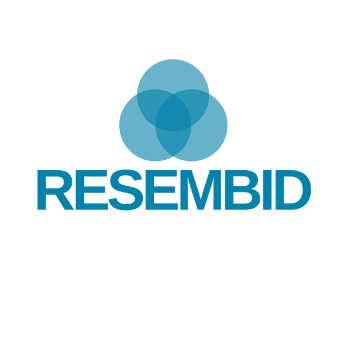 Programme en faveur de la résilience, des énergies durables et de la biodiversité marineAPPEL A PROPOSITIONS, RES – 01ANNEXE A. NOTE DE SYNTHESEEntité adjudicatrice Expertise FranceTable des matièresTable des matières	2Acronymes et abréviations	2Remarque	21. Résumé du projet	32. Description du projet	42.1. Justification et contexte	42.2. Objectif global (impact)	42.3. Objectifs spécifiques (résultats)	42.4. Produits	42.5. Activités	42.6. Risques et hypothèses	42.7. Bénéficiaires	42.8. Collaboration et partenariats	42.9. Durée indicative de mise en œuvre du projet	43. Pertinence et durabilité du projet	53.1. Pertinence par rapport aux objectifs de RESEMBID	53.2. Pertinence par rapport aux besoins et aux contraintes du ou des PTOM cibles et / ou des secteurs concernés	53.3. Pertinence par rapport aux besoins et aux contraintes des groupes cibles et des bénéficiaires	53.4. Durabilité	54. Budget récapitulatif indicatif du projet	5 Acronymes et abréviationsRemarqueVeuillez noter que seules les notes de synthèse entièrement remplies dans les modèles et formulaires établis par RESEMBID seront acceptées pour examen et approbation. Veuillez conserver le format des documents de projet au format A4 avec des marges de 2 cm, des caractères Arial 10 et un interligne simple. 1. Résumé du projetVeuillez compléter le tableau ci-dessous.2. Description du projet Maximum de trois (3) pages, à l'exclusion des instructions. N'hésitez pas à supprimer les instructions.2.1. Justification et contexte…Insérez votre texte ici… 2.2. Objectif global (impact)…Insérez votre texte ici…2.3. Objectifs spécifiques (résultats)…Insérez votre texte ici…2.4. Produits…Insérez votre texte ici…2.5. Activités…Insérez votre texte ici…2.6. Risques et hypothèses…Insérez votre texte ici…2.7. Bénéficiaires…Insérez votre texte ici…2.8. Collaboration et partenariats…Insérez votre texte ici…2.9. Durée indicative de mise en œuvre du projet…Insérez votre texte ici…3. Pertinence et durabilité du projetMaximum de trois (3) pages, à l'exclusion des instructions. N'hésitez pas à supprimer les instructions.3.1. Pertinence par rapport aux objectifs de RESEMBID…Insérez votre texte ici…3.2. Pertinence par rapport aux besoins et aux contraintes du ou des PTOM cibles et / ou des secteurs concernés…Insérez votre texte ici…3.3. Pertinence par rapport aux besoins et aux contraintes des groupes cibles et des bénéficiaires…Insérez votre texte ici…3.4. Durabilité …Insérez votre texte ici…4. Budget récapitulatif indicatif du projetA ce stade, seule une indication des ordres de grandeur est demandée. Un budget détaillé correctement documenté sera élaboré pendant la phase de conception du projet si cette proposition est approuvée.DÉCLARATION DU DEMANDEUR PRINCIPALLe demandeur principal, représenté par le soussigné en tant que signataire habilité par le demandeur principal et, dans le cadre de la présente demande, représentant les éventuels partenaires et entités affiliées dans l’action proposée, déclare par la présente que :le demandeur principal s’engage à respecter les obligations et les principes de bonnes pratiques en matière de partenariat ;le demandeur principal est directement responsable de la préparation, de la gestion et de la mise en œuvre de l’action avec les partenaires et les entités affiliées, le cas échéant, et n'agit pas en tant qu’intermédiaire ;le demandeur principal et chaque partenaire et entité affiliée sont en mesure de fournir immédiatement, sur demande, les pièces justificatives mentionnées à la section 3 des II Directives procédurales à l’intention des demandeurs ;le demandeur principal et chaque partenaire et entité affiliée (le cas échéant) sont éligibles conformément aux critères énoncés aux sections 2.1 des I Lignes directrices à l’intention des demandeurs ;Signé au nom du demandeur principalTitre du projet :Lieu(x) du projet :indiquer le PTOMindiquer le PTOMindiquer le PTOMindiquer le PTOMindiquer le PTOMindiquer le PTOMDomaine thématique : Résilience Energie durable Energie durable Energie durable Energie durable Biodiversité marineNom du demandeur (nom complet et acronyme) : Nationalité / Pays d'enregistrement du demandeur :Statut juridique Organisme public  Organisme public  OCS / ONG OCS / ONG  Organisation internationale  Organisation internationaleStatut juridique Etablissement d'enseignement Etablissement d'enseignement Autre : Autre :Partenaires et leur nationalité Approbation par le point de liaison : Oui Oui Oui Non Non NonNuméro de téléphone : indicatif du pays + indicatif de la ville + numéroPersonne de contact pour ce projet :Adresse électronique de la personne de contact :Site Internet du demandeur :UEUnion européenneEUREuroSERASuivi, évaluation, redevabilité et apprentissagePTOMPays et territoires d'outre-mer RESEMBIDProgramme en faveur de la résilience, des énergies durables et de la biodiversité marinePortée géographiqueN°Sous-région / PTOM / zone géographique spécifiquePortée géographique1Portée géographique+AjoutezDurée du projet (Nombre de mois) :Montant de la subvention demandée à RESEMBID en EUREUREURCofinancement en EUR (le cas échéant)EUREURBudget total du projet en EURMontant de la subvention demandée + cofinancement (le cas échéant) = budget total du projetMontant de la subvention demandée + cofinancement (le cas échéant) = budget total du projetBudget total du projet en EUREUREURRésuméMax. 100 mots. Veuillez indiquer :le problème de développement spécifique à résoudre, la logique et les moyens proposés pour y faire face à travers ce projet, et comment la situation devrait être différente du fait de ce projet, y compris les avantages attendus pour les bénéficiaires directs et indirects. Enumérez les objectifs et les principales activités.Max. 100 mots. Veuillez indiquer :le problème de développement spécifique à résoudre, la logique et les moyens proposés pour y faire face à travers ce projet, et comment la situation devrait être différente du fait de ce projet, y compris les avantages attendus pour les bénéficiaires directs et indirects. Enumérez les objectifs et les principales activités.Donner le contexte de la préparation du projet, en particulier le contexte sectoriel / pays / régional (y compris les principaux défis). Le changement à long terme auquel le projet contribue au niveau national, régional ou sectoriel, dans le contexte mondial politique, social, économique ou environnemental.L'effet principal du projet se concentrant sur les changements environnementaux, comportementaux ou institutionnels. Décrivez brièvement les biens / services directement fournis par le projet (sous le contrôle du projet)Décrivez brièvement le type d'activités proposées, y compris une description des liens / relations entre les groupes d'activités.Donnez des informations sur les facteurs externes, les principaux risques et hypothèses, importants pour la réalisation des objectifs du projet.Donnez des informations sur les personnes, groupes ou  organisations, ciblés ou non, qui bénéficieront directement de l’action. Ainsi que des informations sur les personnes, groupes ou  organisations, ciblés ou non, qui bénéficieront indirectement du projet (c'est-à-dire ceux qui bénéficieront de l'action à long terme au niveau sociétal ou sectoriel général).Préciser les acteurs clés importants (parties prenantes) et / ou responsables (partenaires) de la mise en œuvre du projetVeuillez estimer la durée prévue des activités en fonction de ce qui est le plus réaliste et non du calendrier le plus court. Décrivez tout facteur spécifique à prendre en compte lors de la définition de la date de début ou de fin de la mise en œuvre.Décrivez la pertinence du projet par rapport aux objectifs généraux et spécifiques du RESEMBID. Décrivez la pertinence du projet par rapport à des domaines spécifiques et à toute autre exigence spécifique énoncée dans les lignes directrices à l'intention des demandeurs de subvention.Donnez une analyse détaillée des problèmes à résoudre par le projet et de la manière dont ils sont interdépendants à tous les niveaux, géographique et / ou sectoriel.Identifiez les besoins et les contraintes des groupes cibles et des bénéficiaires finaux. Démontrez la pertinence du projet proposé par rapport aux besoins et aux contraintes des groupes cibles et des bénéficiaires attendus. Décrivez l’appropriation locale du projet proposé. Décrivez brièvement comment les avantages du projet seront internalisés localement et maintenus après la fin du financement et de l'assistance technique fournie dans le cadre du projet..Catégorie de budgetDescription de la catégorieCoûts anticipés en EUR1. Ressources humainesSalaires bruts du personnel impliqué dans la mise en œuvre du projet proposé, indemnités journalières.2. VoyagesFrais liés aux déplacements (nationaux ou internationaux) du personnel du projet et des participants aux activités / événements (le cas échéant)3. Bureau et équipementFournitures de bureau, ordinateurs, électricité, factures de téléphone, etc. s'ils peuvent être directement connectés au projet proposé, c'est-à-dire à une activité, un produit, un équipement mis en œuvre, produit ou acheté par le projet proposé4. ActivitésCoûts liés aux activités du projet proposé qui se produiront pendant sa période de mise en œuvre, y compris la communication et la visibilité ainsi que le suivi et l’évaluation.Total des coûts directs éligiblesCoûts indirects et imprévusCoûts indirects jusqu'à 7% et imprévus jusqu'à 5% du total des coûts directs éligiblesTotal des coûts éligiblesPrénom et nomFonctionSignatureDate